TÊN BÀI BÁO(Tên bài báo không quá 20 từ Tiếng Việt. Nếu quá 20 từ, chia tên bài báo thành 2 phần: tiêu đề chính và tiêu đề phụ)Tóm tắt[Viết tóm tắt bài báo từ 200-250 từ]Trình bày vắn tắt mục tiêu chung của bài báo, phương pháp nghiên cứu, kết quả nổi bật nghiên cứu đã đạt được.Từ khóa: [cung cấp 3-5 từ khóa]1. Đề mục mức 1[Trình bày nội dung ở đây]Đề mục thứ nhất của bài báo được thống nhất là “Mở đầu”1.1 Đề mục mức 2 [Trình bày nội dung ở đây]1.1.1 Đề mục mức 3[Trình bày nội dung ở đây]Đề mục mức 4. [không đánh sô đề mục]. Viết phần văn bản ngay sau dấu chấm.Trích dẫn trực tiếpNếu phần trích dẫn quá 4 dòng, tác giả viết thành một khối riêng tách biệt với phần văn bản chính. Vui lòng sử dụng kiểu trích dẫn như đoạn này.Trình bày bảng, biểuNếu tác giả trình bày dữ liệu theo bảng, vui lòng theo mẫu này:Bảng . [tên bảng]Tên bảng được đặt trên bảng, bắt đầu bằng Bảng 1. [tên bảng] (không quá 15 từ) kiểu chữTimes New Roman, cỡ chữ 10 points, in đậm.Nếu tác giả trình bày dữ liệu bằng hình/biểu đồ, hình/biểu đồ phải được lưu dưới dạng file .jpg hoặc .png trước khi chèn vào nội dung bài báo. Tên hình/biểu đồ đặt dưới hình/biểu đồ, được ghi là “Hình/Biểu đồ 1. [tên hình/biểu đồ] (không quá 15 từ) kiểu chữ Times New Roman, cỡ chữ 10 points, in đậm.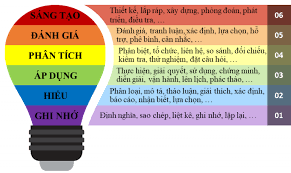 Hình 1. Phân loại của Bloom về …Nếu bảng hoặc hình/biểu đồ được trích từ một nguồn khác, trích dẫn ngay sau tên bảng hoặc hình/biểu đồTrích dẫn và Tài liệu tham khảoXem hướng dẫn cách trình bày trích dẫn và tài liệu tham khảo theo APA 7.Thông tin bài báo bằng tiếng Anh: Tác giả cung cấp tóm tắt bài báo bằng tiếng Anh.[Title]AbstractKey words: Tên tác giả1* và Tên tác giả21Đơn vị công tác; 2Đơn vị công tácE-mail của *tác giả liên hệHạng mụcNội dung 1Nội dung 2